Регистрация на  сайте gto.ru Перейти на сайт https://user.gto.ru/ 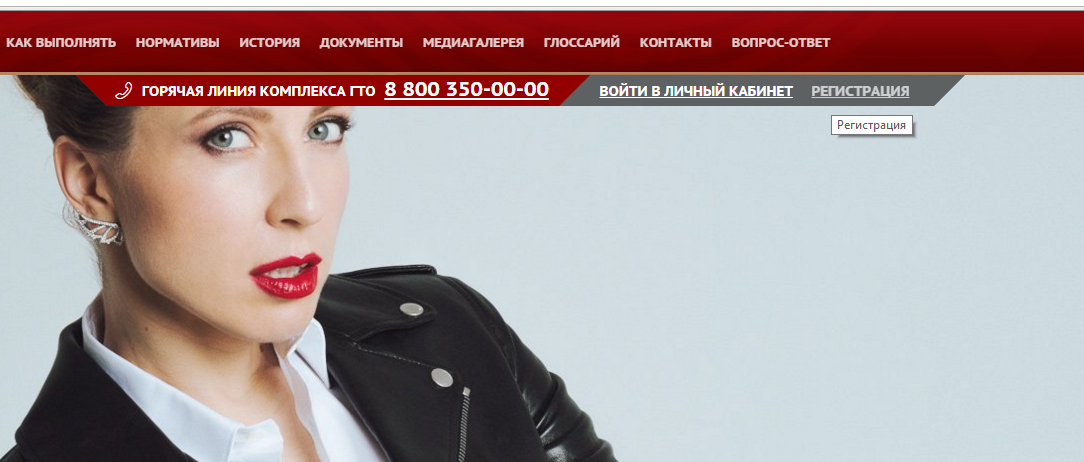 В правом верхнем углу выбрать регистрация 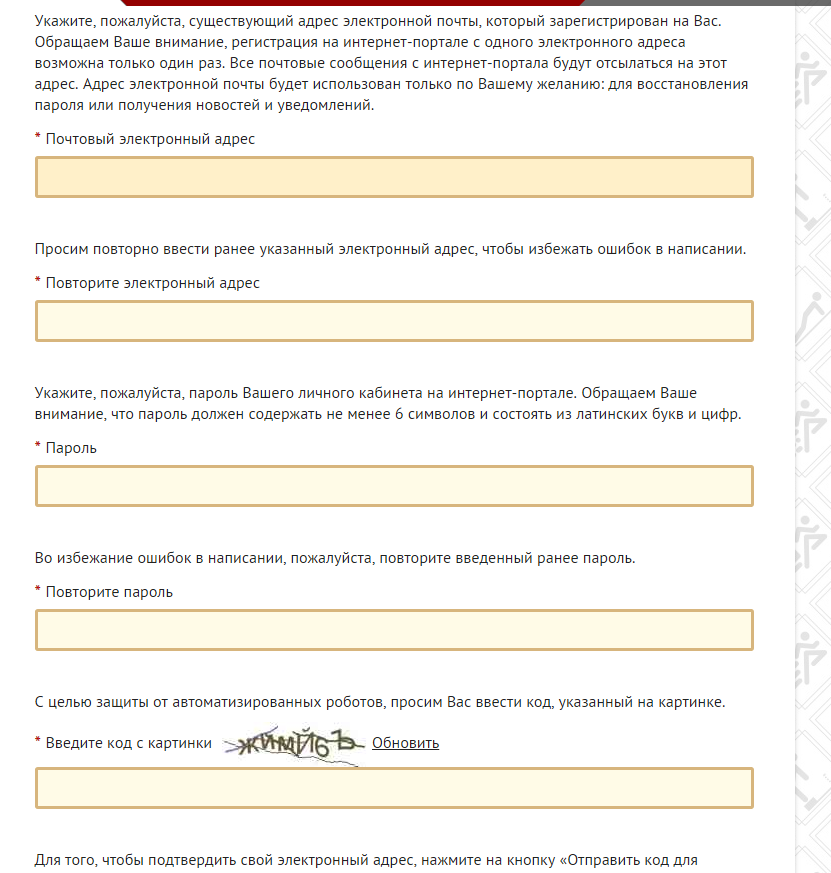 Заполнить необходимые поля И поле подтверждения 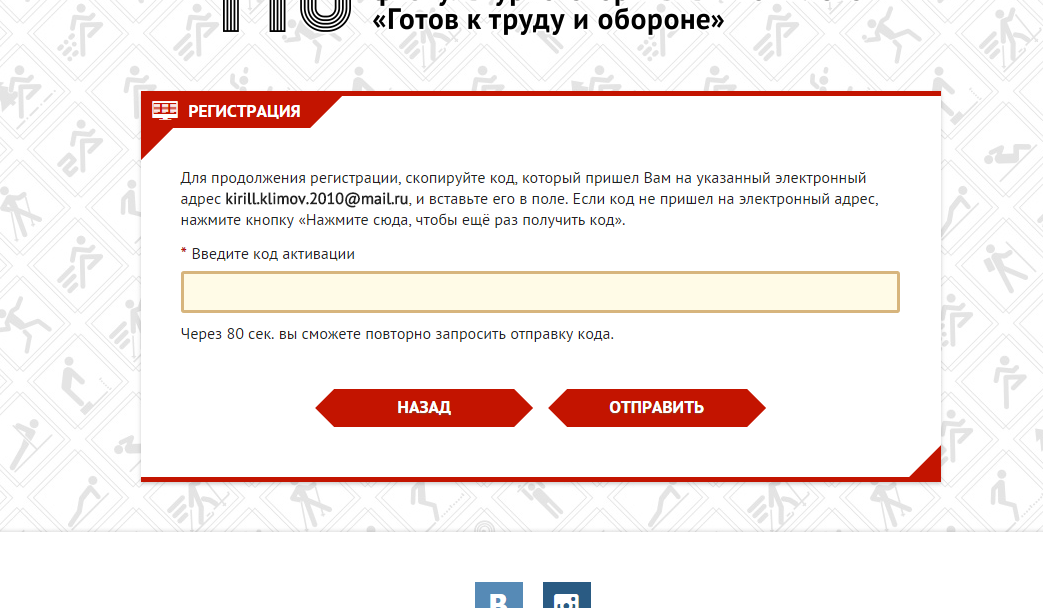 Отправить  запрос на активацию и ввести потом полученный код 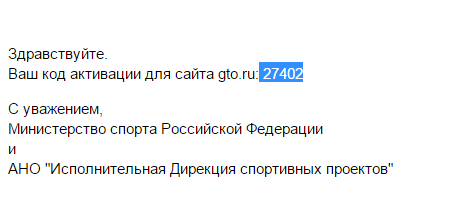 вве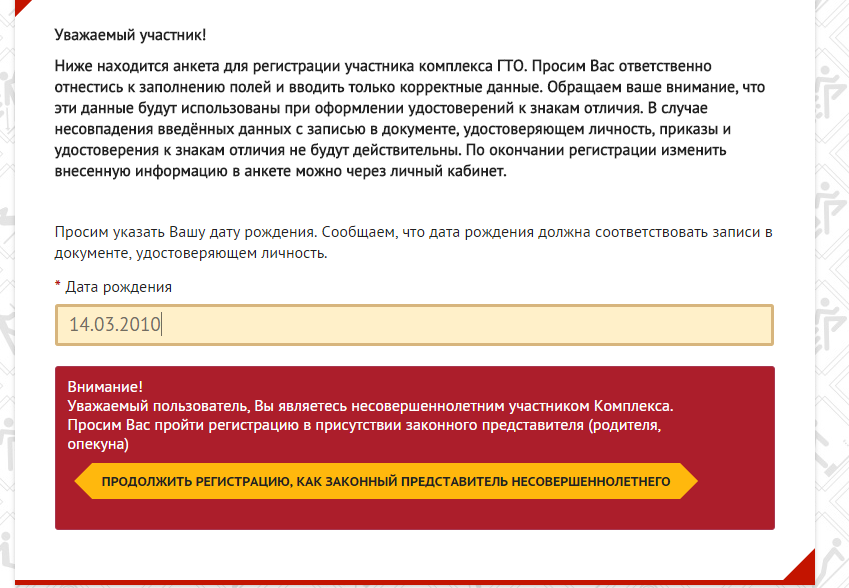 Продолжить регистрацию как представитель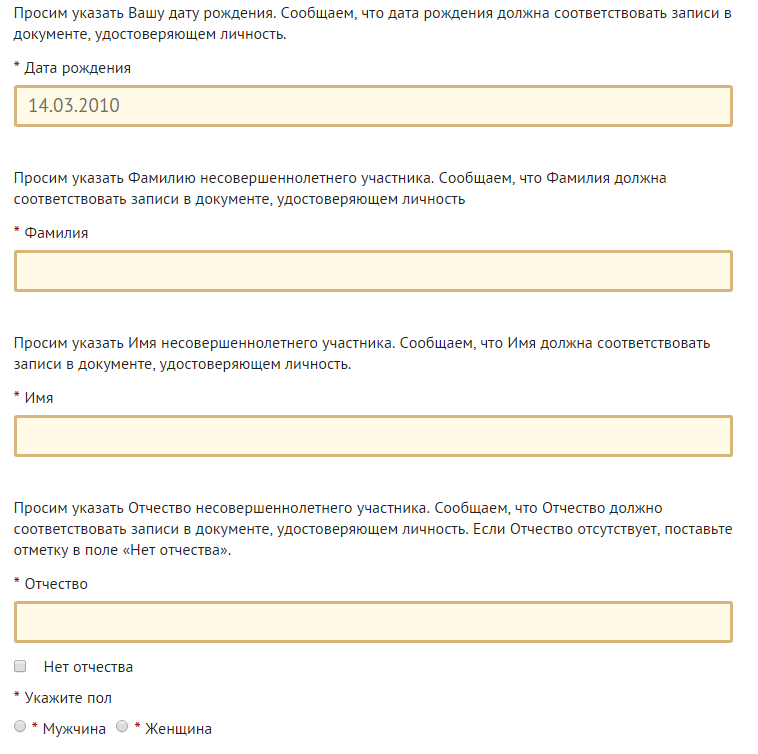 Заполнить необходимые полявыбрать контактное лицо (мать, отец)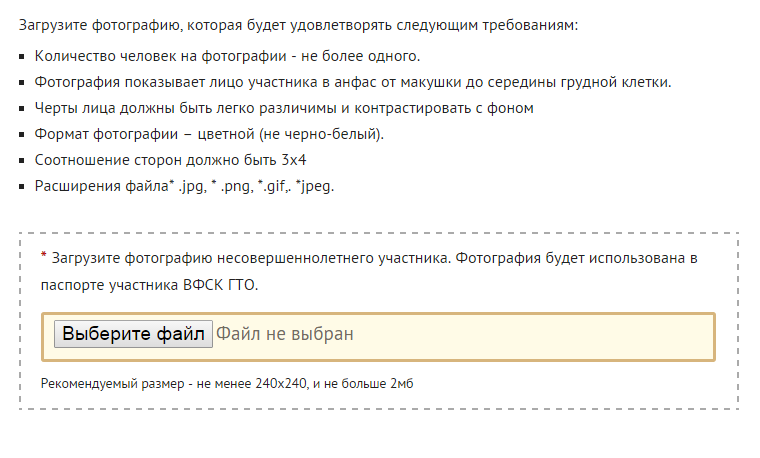 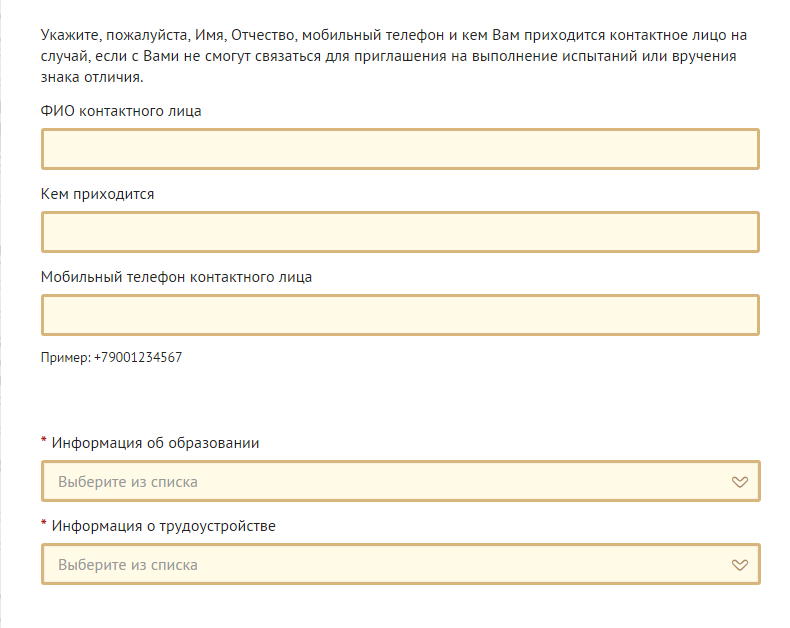 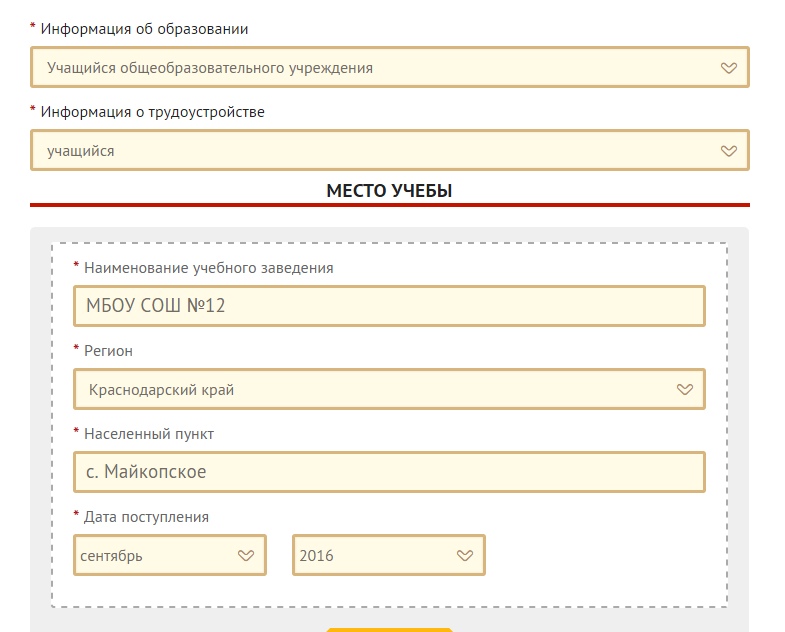 Заполнить поля образование и место учебы 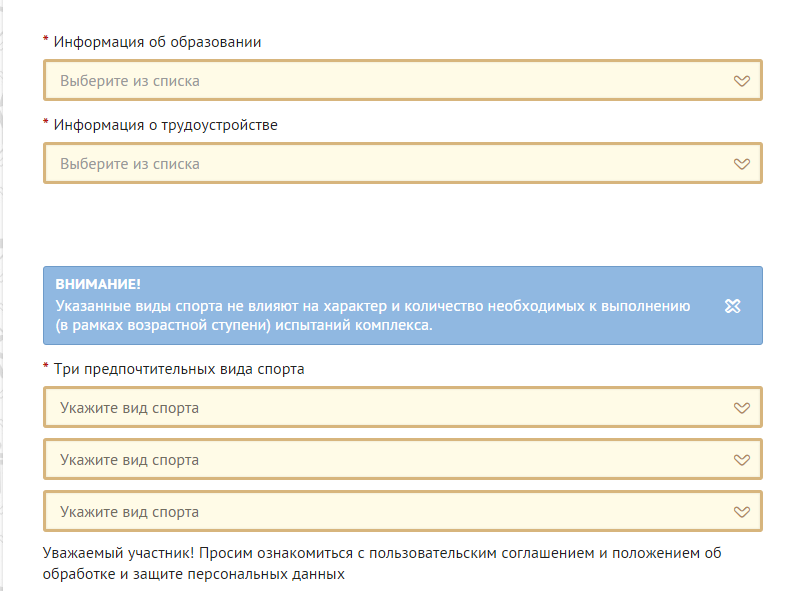 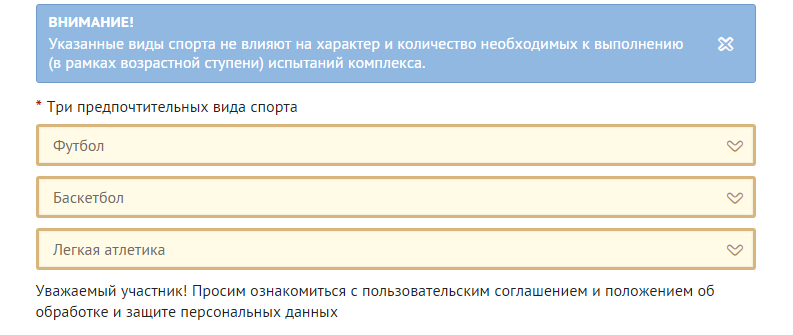 Указать 3 любимых вида спорта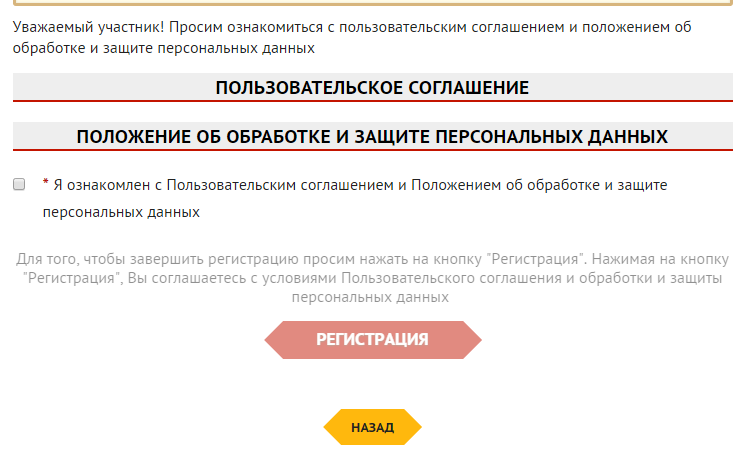 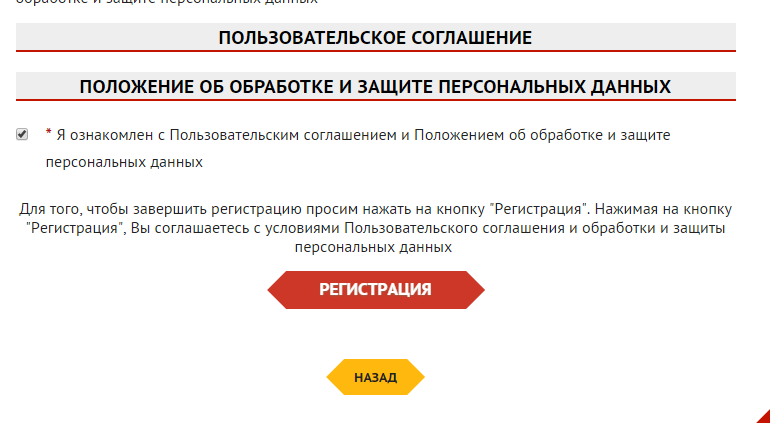 Подтвердить согласие на обработку данных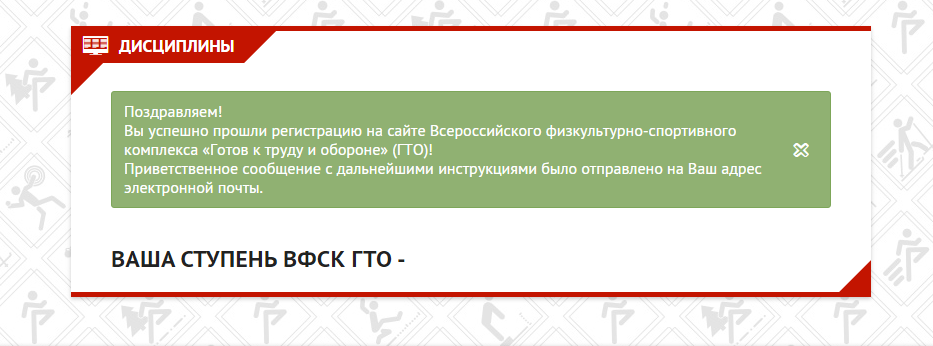 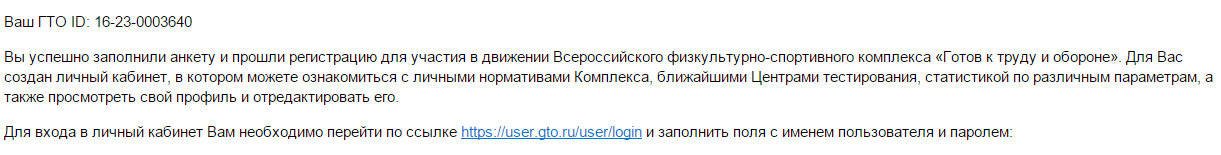 Проверить почту с подтверждением рестрации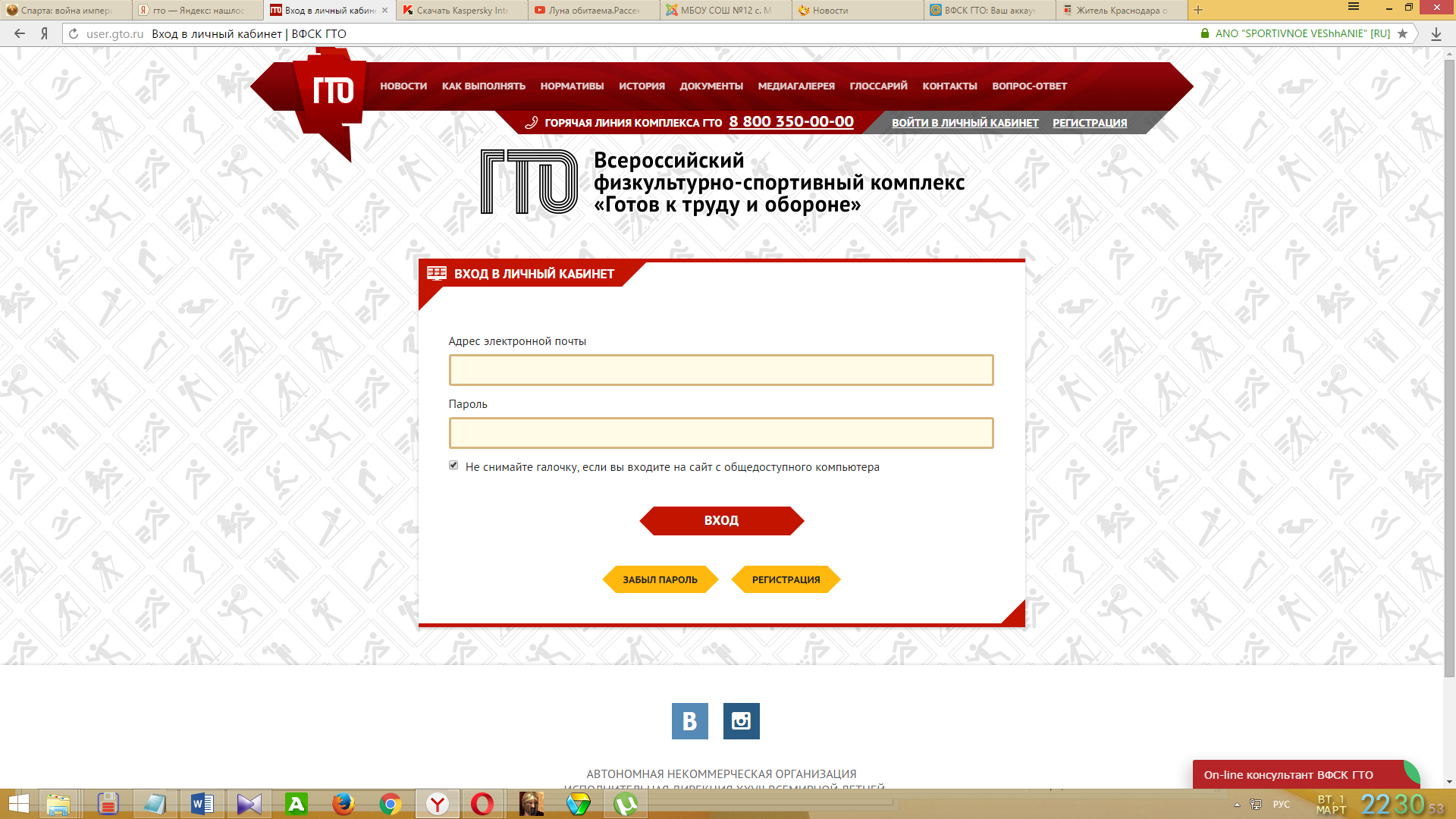 Зайти на сайт  ГТО